	                        Praca zaliczeniowa:………………………………………………………………………………………………Nazwa Przedmiotu………………………………………………………………………………………………...Imię i nazwisko studentaRok akademicki………………… Semestr studiów/grupa………………………………….………………………………………………………………………………………………..Imię i nazwisko prowadzącego zajęcia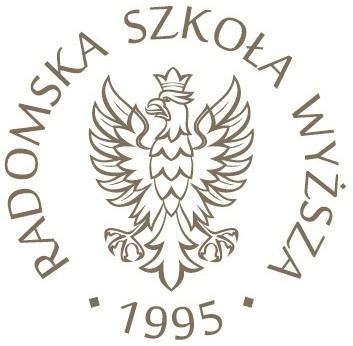 